Position DetailsIn accordance with the Occupational Health and Safety Act 1991 the University has a duty of care to provide a safe workplace for all staff.This form must be completed by the supervisor of the advertised position and forwarded with the job requisition to Appointments and Promotions Branch, Human Resources Division.  Without this form jobs cannot be advertised.This form is used to advise potential applicants of work environment issues prior to application.Once an applicant has been selected for the position consideration should be given to their inclusion on the University’s Health Surveillance Program where appropriate – see . http://info.anu.edu.au/hr/OHS/__Health_Surveillance_Program/index.asp   Enrolment on relevant OHS training courses should also be arranged – see http://info.anu.edu.au/hr/Training_and_Development/OHS_Training/index.asp ‘Regular’ hazards identified below must be listed as ‘Essential’ in the Selection Criteria - see ‘ Employment Medical Procedures’ at http://info.anu.edu.au/Policies/_DHR/Procedures/Employment_Medical_Procedures.aspPotential Hazards 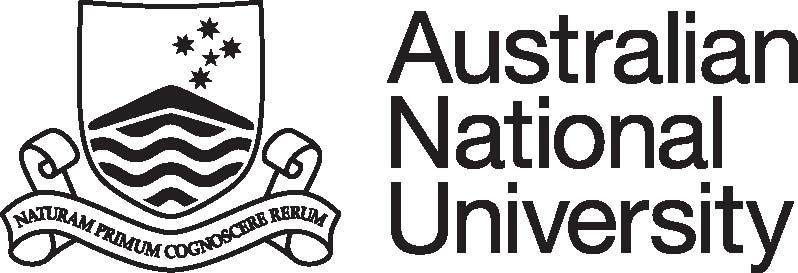 Position DescriptionCollege/Division:ANU Joint Colleges of ScienceFaculty/School/Centre: Biological Data Science InstituteDepartment/Unit: Position Title: Data Scientist/BiostatisticianClassification:Academic Level BPosition No:TBAResponsible to:Associate Professor, Biological Data Science InstituteNumber of positions that report to this role:NilDelegation(s) Assigned:D8PURPOSE STATEMENT:This position is in support of the Health Analytics Research Centre (HARC), a collaboration between ACT Health and its academic partners focused on health data science, and research methods and analytics in both qualitative and quantitative areas. Within that mandate, the appointee is expected to undertake work in all three areas of academic activity: research, education and service (including outreach). The allocation of time to each area will be discussed with the position supervisor annually and be reflective of the appointee’s research agenda, teaching requirements and leadership opportunities within BDSI and HARC.l environment.  The appointee may also be required to supervise or mentor less senior staff, and undertake leadership roles as applicable. As with all academic staff, they will be expected to contribute cooperatively to the overall intellectual life of the University.KEY ACCOUNTABILITY AREAS:Position Dimension & Relationships: The appointee will be a member of the BDSI, accountable to the Associate Professor and BDSI Director. They will work to advance the shared goals of BDSI and HARC in the healthcare space by driving high quality and efficient research and innovation, strengthening strategic partnerships, and accelerating the translation of knowledge to practice and policy. Under the direct supervision of the Associate Professor, these goals will guide the research, teaching and service activities. Role Statement:In their role as an Academic Level B the Data Scientist/Biostatistician is expected to:Undertake independent data science research with applications to healthcare, with a view to publishing original and innovative results in refereed journals, present research at academic seminars and at national and international conferences, and collaborate with other researchers at a national and/or international level.Actively seek and secure external funding as applicable, including the preparation and submission of research proposals to external funding bodies.Contribute to the teaching and training activities, including but not limited to the preparation and delivery of lectures and tutorials, the preparation of online material, marking and assessment, consultations with students, acting as subject coordinators and the initiation and development of course/subject material.Supervise students working on individual or group projects at undergraduate, honours and graduate-coursework levels. As well as research students. Supervise research support staff as applicable.Actively contribute to all aspects of the operation of BDSI. This may include representation through committee memberships.Assist in outreach activities including to prospective students, research institutes, industry, government, the media and the general public.Maintain high academic standards in all education, research and administration endeavours. Take responsibility for their own workplace health and safety and not wilfully place at risk the health and safety of another person in the workplace.A demonstrated understanding of equal opportunity principles and policies and a commitment to their application in a university context.Other duties as required that are consistent with the classification of the position.Skill BaseA Level B academic will undertake independent teaching and research in their discipline or related area. In research and/or scholarship and/or teaching a Level B academic will make an independent contribution through professional practice and expertise and coordinate and/or lead the activities of other staff, as appropriate to the discipline.A Level B academic will normally contribute to teaching at undergraduate, honours and postgraduate level, engage in independent scholarship and/or research and/or professional activities appropriate to their profession or discipline. The academic will normally undertake administration primarily relating to their activities at the institution and may be required to perform the full academic responsibilities of and related administration for the coordination of an award program of the institution.SELECTION CRITERIA:A PhD in Statistics, Biostatistics or a related field, with a track record of independent research as evidenced by publications in peer-reviewed journals and conferences, a record of developing and maintaining collaborations and by other measures such as awards, and invitations to present at conferences.Evidence of the ability to articulate and prosecute innovative research with relevance to healthcare, and a vision for the activities they will undertake at the ANU.  Experience in Bayesian modelling is an advantage.A demonstrated ability and commitment to apply for competitive external funding to support individual and collaborative research activities.Evidence of an ability and willingness to teach at all levels.An ability to supervise and graduate high quality PhD/Masters research students.The demonstrated ability to work as part of a team, contributing to team management and a demonstrated ability to meet deadlines. Excellent oral and written English language skills and a demonstrated ability to communicate and interact effectively with a variety of staff and students in a cross-disciplinary academic environment and with external organisation and to foster respectful and productive working relationships with staff, students and colleagues at all levels.A demonstrated understanding of equal opportunity principles and policies and a commitment to their application in a university context.SELECTION CRITERIA:A PhD in Statistics, Biostatistics or a related field, with a track record of independent research as evidenced by publications in peer-reviewed journals and conferences, a record of developing and maintaining collaborations and by other measures such as awards, and invitations to present at conferences.Evidence of the ability to articulate and prosecute innovative research with relevance to healthcare, and a vision for the activities they will undertake at the ANU.  Experience in Bayesian modelling is an advantage.A demonstrated ability and commitment to apply for competitive external funding to support individual and collaborative research activities.Evidence of an ability and willingness to teach at all levels.An ability to supervise and graduate high quality PhD/Masters research students.The demonstrated ability to work as part of a team, contributing to team management and a demonstrated ability to meet deadlines. Excellent oral and written English language skills and a demonstrated ability to communicate and interact effectively with a variety of staff and students in a cross-disciplinary academic environment and with external organisation and to foster respectful and productive working relationships with staff, students and colleagues at all levels.A demonstrated understanding of equal opportunity principles and policies and a commitment to their application in a university context.SELECTION CRITERIA:A PhD in Statistics, Biostatistics or a related field, with a track record of independent research as evidenced by publications in peer-reviewed journals and conferences, a record of developing and maintaining collaborations and by other measures such as awards, and invitations to present at conferences.Evidence of the ability to articulate and prosecute innovative research with relevance to healthcare, and a vision for the activities they will undertake at the ANU.  Experience in Bayesian modelling is an advantage.A demonstrated ability and commitment to apply for competitive external funding to support individual and collaborative research activities.Evidence of an ability and willingness to teach at all levels.An ability to supervise and graduate high quality PhD/Masters research students.The demonstrated ability to work as part of a team, contributing to team management and a demonstrated ability to meet deadlines. Excellent oral and written English language skills and a demonstrated ability to communicate and interact effectively with a variety of staff and students in a cross-disciplinary academic environment and with external organisation and to foster respectful and productive working relationships with staff, students and colleagues at all levels.A demonstrated understanding of equal opportunity principles and policies and a commitment to their application in a university context.SELECTION CRITERIA:A PhD in Statistics, Biostatistics or a related field, with a track record of independent research as evidenced by publications in peer-reviewed journals and conferences, a record of developing and maintaining collaborations and by other measures such as awards, and invitations to present at conferences.Evidence of the ability to articulate and prosecute innovative research with relevance to healthcare, and a vision for the activities they will undertake at the ANU.  Experience in Bayesian modelling is an advantage.A demonstrated ability and commitment to apply for competitive external funding to support individual and collaborative research activities.Evidence of an ability and willingness to teach at all levels.An ability to supervise and graduate high quality PhD/Masters research students.The demonstrated ability to work as part of a team, contributing to team management and a demonstrated ability to meet deadlines. Excellent oral and written English language skills and a demonstrated ability to communicate and interact effectively with a variety of staff and students in a cross-disciplinary academic environment and with external organisation and to foster respectful and productive working relationships with staff, students and colleagues at all levels.A demonstrated understanding of equal opportunity principles and policies and a commitment to their application in a university context.Supervisor/Delegate Signature:Date:Printed Name:Uni ID:References:General Staff Classification DescriptorsAcademic Minimum StandardsPre-Employment Work Environment ReportCollege/Div/CentreANU Joint Colleges of ScienceDept/School/SectionBiological Data Science InstitutePosition TitleData Scientist / BiostatisticianClassificationAcademic Level BPosition No.Reference No.Please indicate whether the duties associated with appointment will result in exposure to any of the following potential hazards, either as a regular or occasional part of the duties.Please indicate whether the duties associated with appointment will result in exposure to any of the following potential hazards, either as a regular or occasional part of the duties.Please indicate whether the duties associated with appointment will result in exposure to any of the following potential hazards, either as a regular or occasional part of the duties.Please indicate whether the duties associated with appointment will result in exposure to any of the following potential hazards, either as a regular or occasional part of the duties.Please indicate whether the duties associated with appointment will result in exposure to any of the following potential hazards, either as a regular or occasional part of the duties.Please indicate whether the duties associated with appointment will result in exposure to any of the following potential hazards, either as a regular or occasional part of the duties.Please indicate whether the duties associated with appointment will result in exposure to any of the following potential hazards, either as a regular or occasional part of the duties.Please indicate whether the duties associated with appointment will result in exposure to any of the following potential hazards, either as a regular or occasional part of the duties.Please indicate whether the duties associated with appointment will result in exposure to any of the following potential hazards, either as a regular or occasional part of the duties.TASKregularoccasionalTASKregularoccasionalkey boardinglaboratory worklifting, manual handlingwork at heightsrepetitive manual taskswork in confined spacescatering / food preparationnoise / vibrationfieldwork & travelelectricitydriving a vehicleNON-IONIZING RADIATIONIONIZING RADIATIONsolargamma, x-raysultravioletbeta particlesinfra rednuclear particleslaserradio frequencyCHEMICALSBIOLOGICAL MATERIALShazardous substancesmicrobiological materialsallergenspotential biological allergenscytotoxicslaboratory animals or insectsmutagens/teratogens/carcinogensclinical specimens, including bloodpesticides / herbicidesgenetically-manipulated specimensimmunisationsOTHER POTENTIAL HAZARDS (please specify):OTHER POTENTIAL HAZARDS (please specify):OTHER POTENTIAL HAZARDS (please specify):OTHER POTENTIAL HAZARDS (please specify):OTHER POTENTIAL HAZARDS (please specify):OTHER POTENTIAL HAZARDS (please specify):OTHER POTENTIAL HAZARDS (please specify):OTHER POTENTIAL HAZARDS (please specify):OTHER POTENTIAL HAZARDS (please specify):Supervisor’s Signature: Print Name:Date: